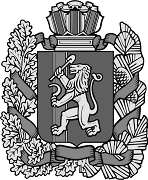 Об утверждении Порядка ведения перечня видов муниципального контроля  на территории Чухломинского сельсоветаВ соответствии с Федеральным законом от 06.10.2003 № 131-ФЗ «Об общих принципах организации местного самоуправления в Российской Федерации», Федеральным законом от 31.07.2020 № 248-ФЗ «О государственном контроле (надзоре) и муниципальном контроле в Российской Федерации», руководствуясь Уставом Чухломинского сельсовета Ирбейского района Красноярского края, Чухломинский сельский Совет депутатов РЕШИЛ:  1.Утвердить Порядок ведения перечня видов муниципального контроля на территории Чухломинского сельсовета (прилагается).2. Опубликовать решение в печатном издании «Чухломинский вестник» и на официальном сайте администрации Чухломинского сельсовета (https://chuhlomino.ru).3. Контроль за исполнением данного Решения оставляю за собой.4. Решение вступает в силу в день, следующий за днем его официального опубликования в печатном издании «Чухломинский вестник».Глава  сельсовета 	О.А. ХудоноговаУТВЕРЖДЕНрешением Чухломинского сельского Совета депутатов             от 17.01.2022 № 5ПОРЯДОК ведения перечня видов муниципального контроля   на территории Чухломинского сельсовета1. Общие положения1. Настоящий Порядок ведения перечня видов муниципального контроля на территории Чухломинского сельсовета определяет процедуру формирования и ведения перечня видов муниципального контроля (далее - Перечень).2. Перечень утверждается постановлением администрации Чухломинского сельсовета и ведется ею по форме, согласно приложению к настоящему Порядку.3. Перечень включает в себя следующие сведения:наименование вида муниципального контроля;реквизиты и наименование нормативных правовых актов (федерального, регионального и муниципального уровня), регулирующих порядок осуществления соответствующего вида муниципального контроля.4. Внесение изменений в Перечень осуществляется при возникновении следующих оснований:принятие нормативного правового акта, регулирующего порядок осуществления соответствующего вида муниципального контроля;необходимость уточнения сведений, указанных в пункте 3 настоящего Порядка.При возникновении оснований для актуализации Перечня, указанных в настоящем пункте, соответствующий правовой акт разрабатывается и принимается администрацией Чухломинского сельсовета в течение 10 календарных дней с момента их возникновения.5. Информация, включенная в Перечень, является общедоступной. Актуальная версия Перечня подлежит опубликованию в течение 10 календарных дней со дня вступления в силу правового акта администрации Чухломинского сельсовета об утверждении Перечня либо о внесении изменений в него.6. Ответственность за своевременность, полноту и достоверность информации, включенной в Перечень, несет администрация Чухломинского сельсовета.Приложениек Порядку ведения перечня видов муниципального контроля на территории Чухломинского сельсоветаПереченьвидов муниципального контроляна территории Чухломинского сельсоветаАДМИНИСТРАЦИЯ  ЧУХЛОМИНСКОГО СЕЛЬСОВЕТАИРБЕЙСКОГО РАЙОНА КРАСНОЯРСКОГО КРАЯАДМИНИСТРАЦИЯ  ЧУХЛОМИНСКОГО СЕЛЬСОВЕТАИРБЕЙСКОГО РАЙОНА КРАСНОЯРСКОГО КРАЯАДМИНИСТРАЦИЯ  ЧУХЛОМИНСКОГО СЕЛЬСОВЕТАИРБЕЙСКОГО РАЙОНА КРАСНОЯРСКОГО КРАЯАДМИНИСТРАЦИЯ  ЧУХЛОМИНСКОГО СЕЛЬСОВЕТАИРБЕЙСКОГО РАЙОНА КРАСНОЯРСКОГО КРАЯАДМИНИСТРАЦИЯ  ЧУХЛОМИНСКОГО СЕЛЬСОВЕТАИРБЕЙСКОГО РАЙОНА КРАСНОЯРСКОГО КРАЯАДМИНИСТРАЦИЯ  ЧУХЛОМИНСКОГО СЕЛЬСОВЕТАИРБЕЙСКОГО РАЙОНА КРАСНОЯРСКОГО КРАЯАДМИНИСТРАЦИЯ  ЧУХЛОМИНСКОГО СЕЛЬСОВЕТАИРБЕЙСКОГО РАЙОНА КРАСНОЯРСКОГО КРАЯАДМИНИСТРАЦИЯ  ЧУХЛОМИНСКОГО СЕЛЬСОВЕТАИРБЕЙСКОГО РАЙОНА КРАСНОЯРСКОГО КРАЯАДМИНИСТРАЦИЯ  ЧУХЛОМИНСКОГО СЕЛЬСОВЕТАИРБЕЙСКОГО РАЙОНА КРАСНОЯРСКОГО КРАЯАДМИНИСТРАЦИЯ  ЧУХЛОМИНСКОГО СЕЛЬСОВЕТАИРБЕЙСКОГО РАЙОНА КРАСНОЯРСКОГО КРАЯРЕШЕНИЕ РЕШЕНИЕ РЕШЕНИЕ РЕШЕНИЕ РЕШЕНИЕ РЕШЕНИЕ РЕШЕНИЕ РЕШЕНИЕ РЕШЕНИЕ РЕШЕНИЕ 17.01.2022 17.01.2022 17.01.2022 17.01.2022    д.Чухломино   д.Чухломино      №  5      №  5№ п/п №Наименование видамуниципального контроляРеквизиты и наименование нормативных правовых актов (федерального, регионального и муниципального уровня), регулирующих порядок осуществления соответствующегоконтролявида муниципального контроля